ภาพบ้านอยู่อาศัยได้รับความเสียหายบางส่วนนายว่อง  ยิ้มอนันต์  บ้านเลขที่ 5 หมู่ที่ 3 ต.บางมะพร้าว อ.หลังสวน จ.ชุมพร 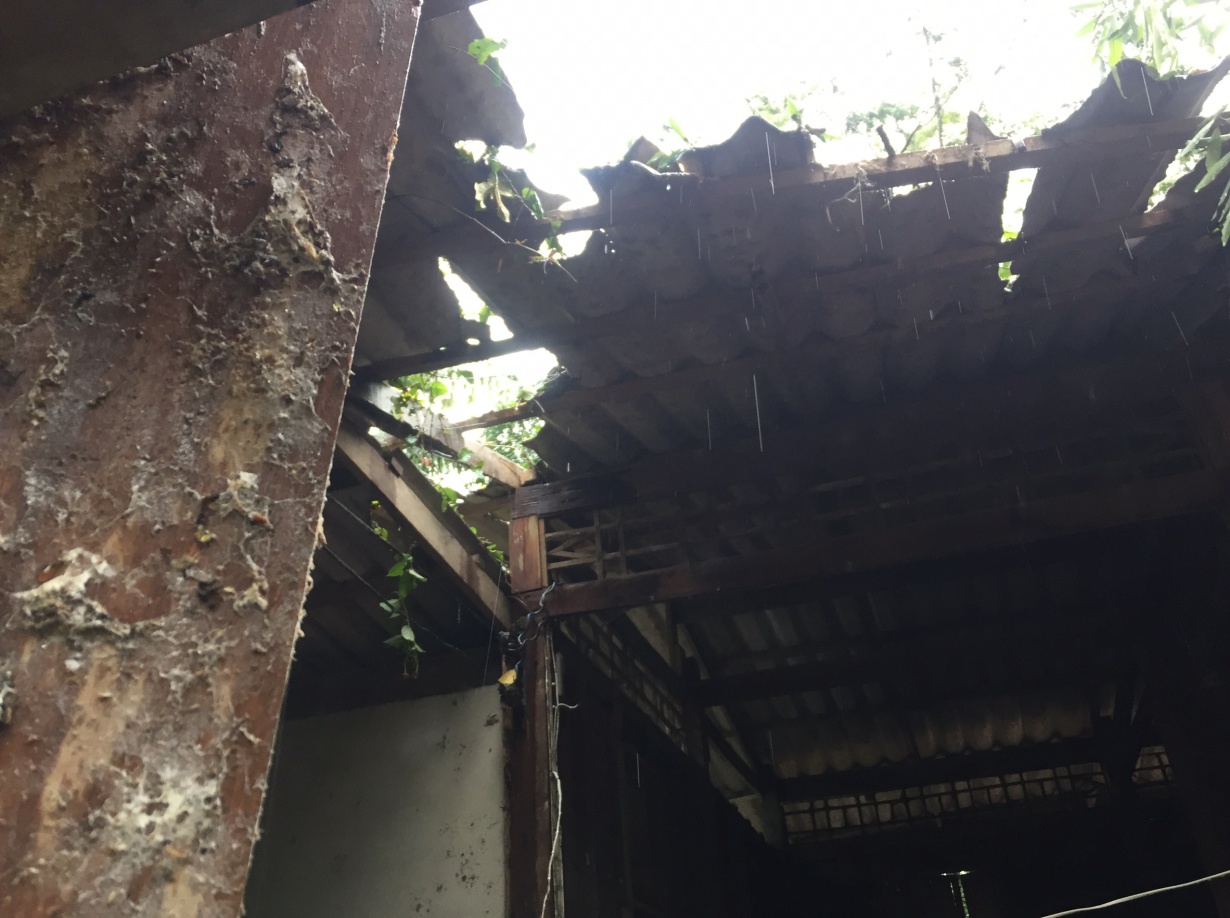 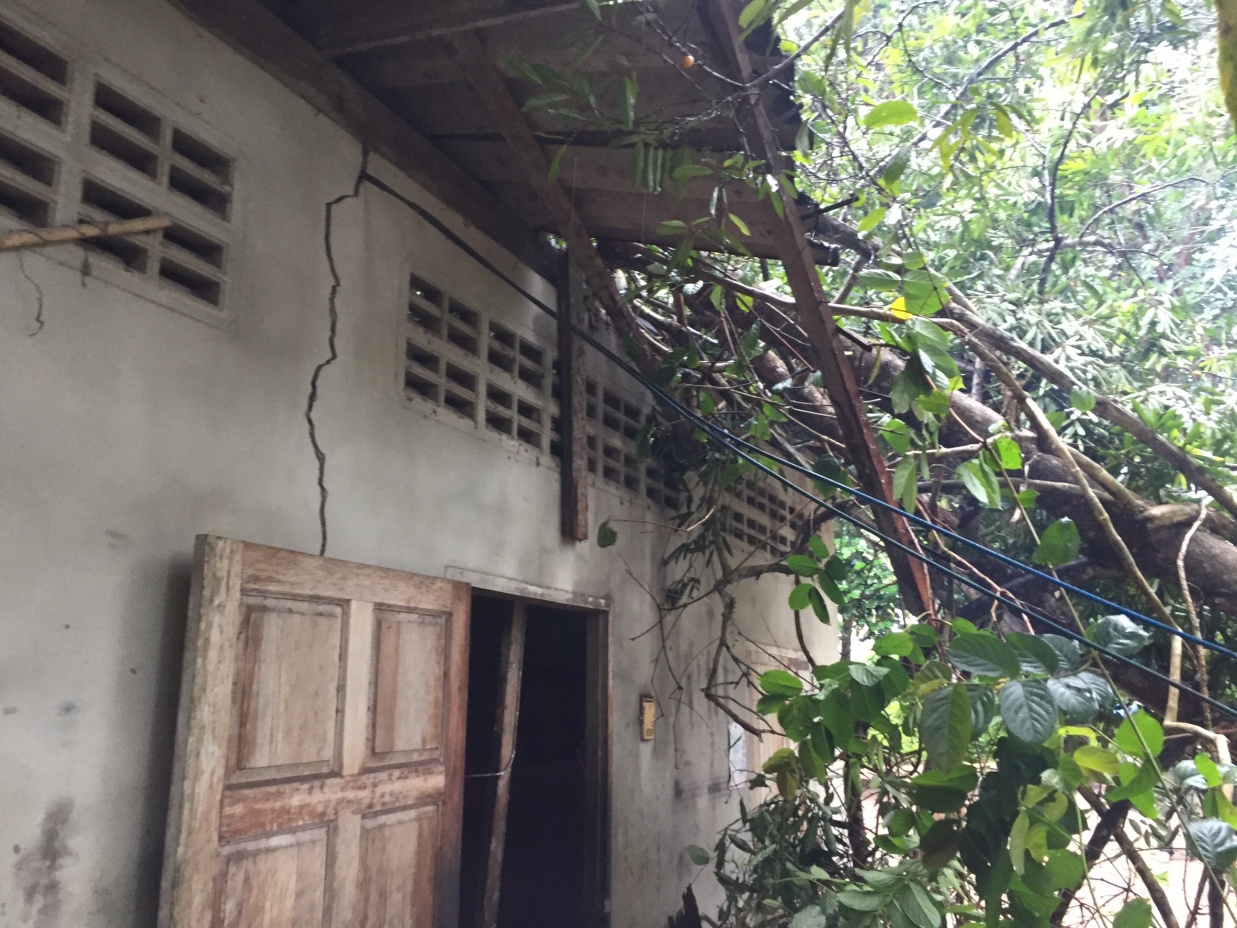 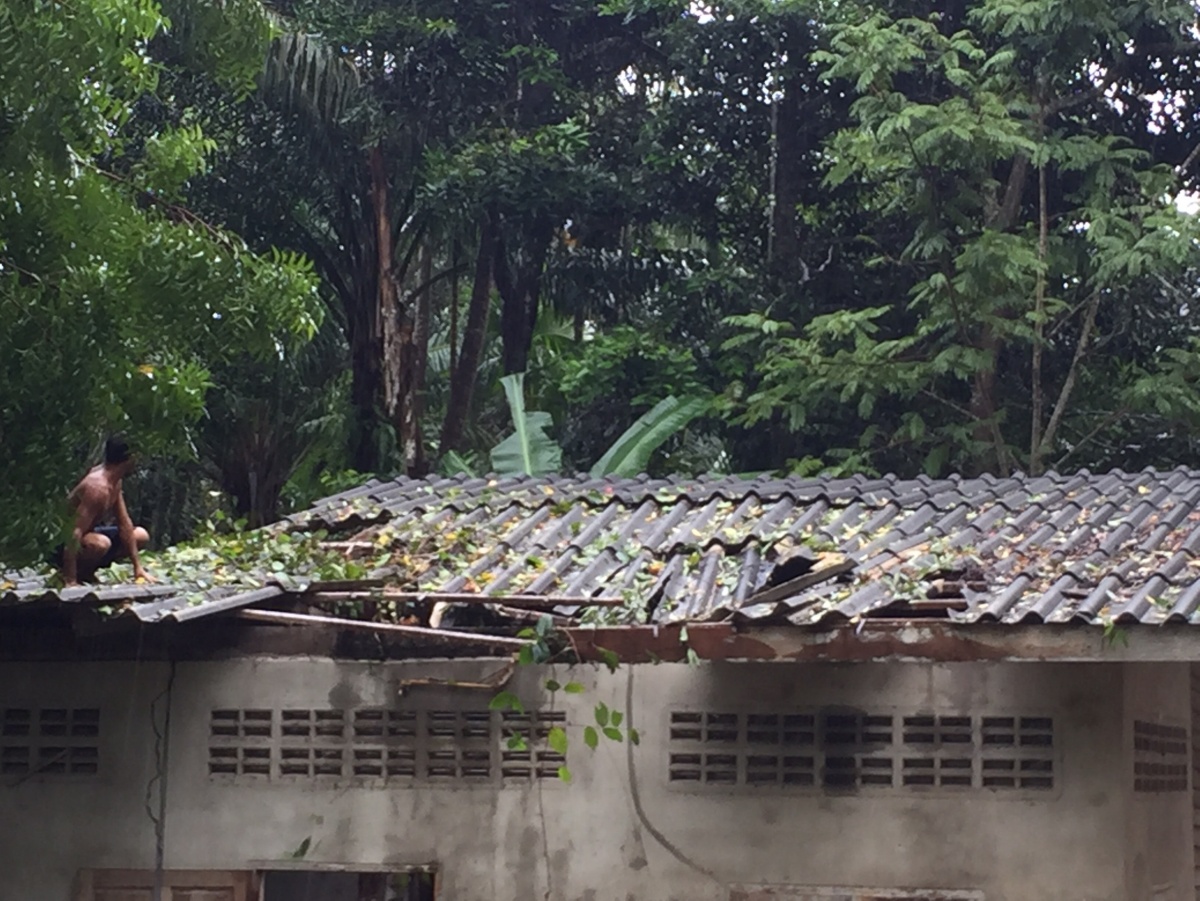 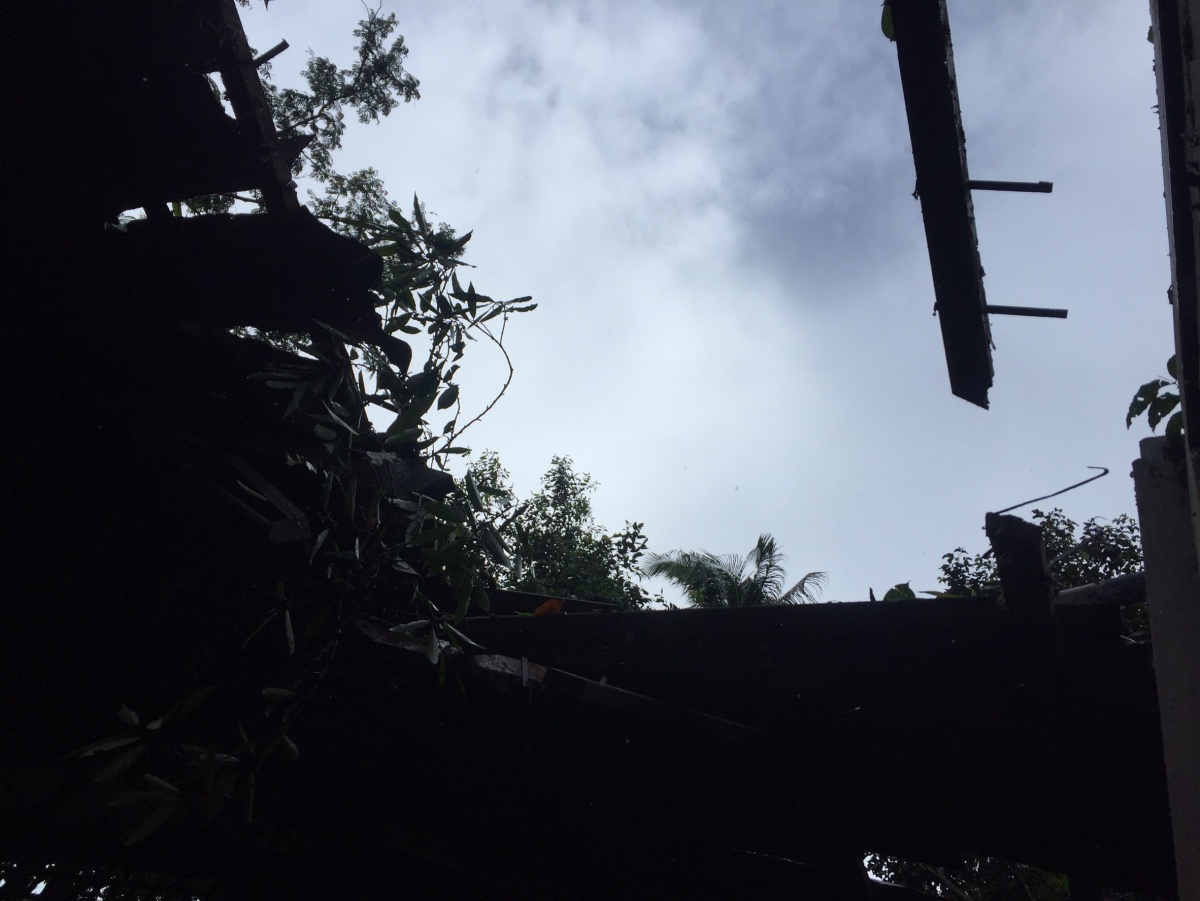 